Рекомендации родителям ребенка,страдающего аутизмом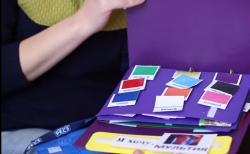 Аутизм - что это за болезнь?

Трудно оставаться равнодушным, наблюдая за тем, как ребенок болен аутизмом пытается адаптироваться в скоротечном современном мире. Хотя формы подобных расстройств варьируют от легких до тяжелых, многие больные этой болезнью проявляют исключительные способности к музыке или других видов искусств. Стоит их немного поддержать и адаптация их в обществе станет вполне реальной.

Аутизм не является результатом плохого воспитания. Аутизм - это расстройство, возникающее вследствие нарушения развития мозга и характеризующееся отклонениями в социальном взаимодействии и общении, а также стереотипностью в поведении и интересах. Все указанные признаки появляются в возрасте до 3 лет.

В отличие от всех других детей с психофизическими нарушениями и без них, аутичный ребенок не идет навстречу другому человеку и не радуется, когда любой, ребенок или взрослый, хочет, например, играть вместе с ней.Наиболее типичные симптомы аутизма Недостаточное развитие языка, отсутствие речи. У детей раннего возраста, как правило, наблюдаются нарушения зрения, речи (им трудно говорить), они чрезмерно застенчивы, часто повторяют одни и те же слова по несколько раз подряд. Ребенок не понимает речь других людей, сама не стремится разговаривать, общаться с другими людьми, даже матерью. В речи ребенка, в основном, присутствуют ехолалии, ребенок иногда повторяет обрывки элементов речи, которые она услышала от других людей или по телевизору. Ребенок не понимает сложных языковых конструкций. Ребенок с аутизмом понимает только односложные слова-команды: «Ешь», «Сядь». Ребенок не может абстрактно мыслить, анализировать и обобщать. Чаще всего ребенок не понимает местоимений мой, твой, их и т. Д. В то же время у него может достаточно интенсивно развиваться "автономная речь", "речь для себя". Ребенок не воспринимает окружающий мир, не реагирует на происходящее вокруг него. Родителям порой совершенно невозможно привлечь внимание ребенка, она не реагирует на свое имя и на звуки голосов мамы и папы. Более того, со временем ребенок начинает активно избегать общения, скрывается, уходит. Ребенок не фиксирует взгляд на лице родителей, нет контакта взглядов, не обращающихся на язык.Зрительное внимание детей с аутизмом крайне выборочно и очень кратковременно, ребенок смотрит как мимо людей, не замечая их и относится к ним как к неодушевленным предметам. В то же время ей характерна повышенная впечатлительность, его реакции на окружающее часто непредсказуемы и непонятны. Такой ребенок может не замечать отсутствия близких родственников, родителей и чрезмерно болезненно и возбужденно реагировать даже на незначительные перемещения и перестановки предметов в комнате.3. Ребенок с аутизмом не переносит эмоционального контакта с родителями. Даже в первые месяцы жизни ребенок не тянет ручке, не прижимается к матери, а, находясь на руках у родителей, сопротивляется физического контакта, напрягает спину, пытается вырваться из объятий родителей. Ребенок, страдающий аутизмом, никогда не играет с игрушками, и даже не проявляет к ним интереса. Игра ребенка с аутизмом заключается в наборе простых движений - она дергает кусок одежды, крутит веревку, сосет или нюхает части игрушек. Эти признаки аутизма также проявляются после достижения ребенком возраста 1 года. Ребенок не проявляет интерес к другим детям, не играет со сверстниками. Аутист не проявляет интерес к играм детей. На втором году жизни заметно, что ребенок - аутист не имеет даже простейших игровых навыков. Единственная игра, которую аутист может поддерживать, это простые механические движения "возьми - дай". При аутизме своеобразный характер имеет игровая деятельность. Ее характерной чертой является то, что обычно ребенок играет сам, преимущественно используя не игровой материал, а предметы домашнего обихода. Она может долго и однообразно играть с обувью, шнурками, бумагой, выключателями, проводами и тому подобное. Сюжетно-ролевые игры со сверстниками у таких детей не развиваются. Наблюдаются своеобразные патологические перевоплощения в тот или иной образ в сочетании с аутичным фантазиями. При этом ребенок не замечает окружающих, не вступает с ними в речевой контакт.. Ребенок, страдающий аутизмом, не может научиться простейшим навыкам самообслуживания. Такому ребенку порой невозможно научиться одеваться самому, самостоятельно ходить в туалет, умываться, принимать пищу и пользоваться столовыми приборами. Ребенок с аутизмом требует постоянного контроля, она не понимает и не может оценить опасности окружающего мира. Малыш не может переходить улицу, потому что не воспринимает движущиеся машины и может пострадать. Такой ребенок не понимает опасность, исходящую от падения с высоты, игры с электроприборами, острых предметов и т.д.Несмотря на безразличие к окружающему миру, ребенок с аутизмом может очень часто проявлять вспышки гнева и агрессии. В основном, эта агрессия направлена на самого себя. Ребенок до крови кусает свои руки, бьется головой о мебель и пол, бьет кулаками себя по телу и лицу. Иногда эта агрессия возникает против других людей, и ребенок при любой попытке контакта царапает, кусает или бьет родителей. На любое запрет или попытку связаться ребенок - аутист может внезапно проявить безудержную агрессию. Ребенок не умеет испытывать чувство сожаления, по просьбе или мольбы родителей она не реагирует, безразлична до слез.У ребенка с аутизмом часто присутствует синдром навязчивых движений - она раскачивается стоя или сидя, долгое время бесцельно хлопает в ладоши, вращает и крутит различные предметы, долгое время смотрит на мир, огонь, вентилятор. Ребенок вместо игры может выстраивать различные предметы и игрушки в аккуратные ряды. Ребенок может долгое время безэмоционально подпрыгивать, приседать.Что можно посоветовать родителям и близким детей, страдающих аутизмом?
Если для родителей заметными становятся вышеперечисленные признаки аутичного типа развития, то обязательно нужно обратиться к детскому психиатру, чтобы убедиться, насколько эти особенности развития ребенка имеют основание. Диагноз «ранний детский аутизм» может быть поставлен только специалистом - детским психоневрологом после тщательного обследования малыша. Если этот диагноз ребенку поставлен, то родителям нужно определиться с программой дальнейшего обучения и развития малыша. Для этого важно проконсультироваться у специального психолога или коррекционного педагога, которые имеют опыт работы с такими детьми, могут предоставить развернутую характеристику состояния психического развития ребенка, а также определить формы и направления коррекционных занятий для ребенка.

Родителям нужно набраться терпения, твердо верить в успех и не терять надежду. Сегодня во многих городах открыты специальные курсы и школы для родителей, чьи дети страдают аутизмом.

Основой успешного преодоления аутизма, является выполнение в домашних условиях и в условиях специальных центров индивидуальной программы реабилитации больного ребенка. Естественно, главная задача здесь ложится на плечи родителей. Поэтому первостепенной шагом должно стать принятие того, что их ребенок страдает аутизмом. Ведь она не психически больной человек, у него просто "другой способ видения мира", ей немного труднее выразить свои чувства. Вот здесь и нужно ей помочь, поддержать, научить.

При правильном, упорном подходе к выполнению лечебной (реабилитационной) программы дети, больные аутизмом, показывают отличные результаты и могут в значительной мере восстанавливаться, адаптироваться к нормальной жизни. Нередко они обладают даром или талантом в какой-то области искусства или знания.

Гиперчувствительность к звукам и прикосновениям, задержка речевого развития, неуравновешенность. Такие проблемы развития детей с аутизмом возникают перед родителями особых детей.

Интеллектуальное развитие этих детей достаточно разнообразен. Среди них могут быть дети с нормальным, ускоренным, резко задержанным и неравномерным умственным развитием. Отмечается также как частичная или общая одаренность, так и умственная отсталость.

Первый возрастной кризис приходится на возраст между двумя и тремя годами, когда каждый ребенок дифференцирует себя из- людей и дифференцирует людей на своих и чужих. В этот период ребенок начинает узнавать себя в зеркале и говорить о себе в первом лице. Рост самосознания и стремление к самостоятельности обусловливают частоту эмоционально-поведенческих расстройств на этом этапе. Стремясь к независимости, ребенок проявляет негативизм и упрямство на замечания и запреты взрослых.

Для предупреждения эмоциональных и поведенческих расстройств очень важно, чтобы взрослые относились к малышу бережно, с большим терпением и уважением. При этом ни в коем случае нельзя подавлять или запугивать ребенка, необходимо одновременно стимулировать и организовывать его активность, формировать произвольную регуляцию поведения.

Особенно важное значение в воспитании аутичного ребенка имеет организация его целенаправленного поведения четкого распорядка дня, формирование стереотипного поведения в определенных ситуациях.

Поскольку нарушения аутистического спектра являются сквозными, то положительное влияние на развитие ребенка должно происходить комплексно. Речь идет о том, что в центр внимания должны попадать моторная, эмоциональная и познавательная сферы. По моторной сферы стоит получить консультацию специалистов (особенно важно - еще и отработать определенные навыки), как помогать ребенку в этом направлении. Уметь: активизировать проявления ребенка, выполнять упражнения на перераспределение мышечного напряжения, владеть различными способами снятия напряжения, способствовать гармонизации тонической регуляции в целом, поскольку именно она является основой полноценного психического развития.Советы взрослым из ближнего и дальнего окружения ребенка аутиста
Применяйте планомерное сотрудничество ребенка со взрослым для того, чтобы у него перед глазами всегда был эталонный вариант, с которым он хотя бы изредка пытался сравнить свое изделие и другие результаты своей деятельности, а также созерцать действия, движения взрослого, слышать его мысли. Партнерство с ребенком в различных совместных с ним делах помогать успокоить и дать ему чувство защищенности.

  Соблюдайте с подавляющим большинством аутичных детей постоянного их страхования: будьте готовы их поймать, схватить, подложить руку на опасное место и т.д., будьте готовы предотвратить возникновение ситуации, провоцирует физическую самоагрессии ребенка. Действенным способом свести к минимуму опасные действия ребенка является их подкрепления вами своими бурными реакциями (не пугаться, не расстраиваться, не сердиться). Помните, что некоторые дети могут провоцировать такие реакции взрослого и при этом испытывать удовольствие и радость. Целенаправленно опекайте предметную деятельность и игру ребенка. В этой связи обеспечит взвешенное отношение к подбору игрушек и предметов, продумывайте цели с позиции степени их сложности (должны соответствовать возрасту, возможностям и интересам ребенка), тщательно относитесь к организации и руководства детской деятельностью. Используйте большую привязанность ребенка с аутизмом в отношении к предметам, чем к людям. На этой основе косвенно налаживайте диалог с ними, например, через музыкальные инструменты, танцы, спортивные игры. В то же время налаживайте слухо-вокальную, слухо-двигательную и зрительно-двигательную координацию общей и мелкой моторики, формируйте доступен для ребенка уровень способности синтезировать их в одной деятельности (побуждайте ребенка к поиску слева справа, сверху-снизу мелодической игрушки или взрослого, который ей напевает или что-то говорит и т.п.). Устранение из окружения ребенка все то, что может напугать его: резкие звуки (хлопанье дверью, грохот посудой, ссору, громкую музыку); резкие зрительные впечатления (мощные, не защищены источника света, внезапное движение в поле зрения ребенка); резкие запахи, грубые обращения и тому подобное.Помните, что взгляд взрослого, звуки его голоса, приближения и касания могут вызвать у ребенка только оборонительную реакцию в виде различных вариантов отстранения и избегания (предотвращения и отвода глаз, нежелание слушать, касаться, вступать в любой контакт). Поддерживайте элементы общения, попытки вступить в контакт, реакции на обращение взрослого. При этом всячески учитывайте особенности их осуществления ребенком, поскольку, несмотря на то, что ребенок «ходит мимо людей», она никогда не наталкивается на них, может заплакать, когда на нее или при ней кричат.- Систематически используйте возможности арт-терапевтических средств как социально приемлемого выхода агрессивности и негативных эмоций ребенка с аутизмом, безопасного способа снятия напряжения, уменьшения страхов, агрессии и жестокости. Совместное участие в рисовании, в музыкальных занятиях, в элементарных спортивных играх будет способствовать формированию отношений эмпатии и взаимной поддержки.Советы родителям ребенка аутиста
Основным ориентиром развития ребенка с аутизмом должен быть разнообразное, эмоционально насыщенное общение с ним родителей. Родители должны разговаривать с ним больше, чем со здоровым ребенком.

  Постоянно стимулируйте интерес ребенка к внешнему миру. Заинтересовано выполнения вами режимных моментов и не безразлично, ласковое отношение к ребенку, обозначения эмоциональных состояний различными звукосочетаниями способствовать эмоциональному «заражение» малыша. Это, в свою очередь, постепенно вызовет у него потребность в контакте и постепенное изменение ребенком своего собственного эмоционального (часто агрессивного) состояния. Постоянно привлекайте внимание ребенка к своим действиям. Купая, одевая, осматривая т.д. ребенка, не молчите и не игнорируйте ребенка, а, наоборот, постоянно ласково стимулируйте ее к подражанию. При этом помните, что ребенок способен подражать лишь то, что в общей форме он уже сам может сделать. Хорошо, когда мама поет, причем это могут быть не только песни: несмотря на то, что дети с аутизмом лучше реагируют на музыку, чем на вещание, стоит речевые проявления делать музыкальными, пропевать имя ребенка, свои комментарии, свои просьбы, рассказы, похвалу и тому подобное. А разговаривать с таким ребенком - спокойным (желательно даже тихим) голосом. Способствует более легкому прохождению ребенком момента физического отрыва от себя с тем, чтобы предотвратить проявления тяжелых форм «чувство края», когда ребенок становится абсолютно несдержанным, неуправляемой, непослушным. Постоянно формируйте у малыша «ощущение края» с тем, чтобы он постепенно переставал бояться нового в окружающей среде. Учитывайте, что рядом с равнодушием, аффективной блокадой (изоляцией) по отношению к вам, возможно также симбиотическая форма контакта, когда ребенок отказывается хотя бы на некоторое время оставаться без вас при том, что никогда не бывает с вами мягкой. На всех этапах установления контакта подбирайте безопасную дистанцию для общения и ненавязчиво демонстрируйте свою готовность к контакту, каждый раз обязательно начиная с того психического уровня, на котором находится ребенок. Во время тактильного контакта с ребенком говорить ему о своих чувствах, включая даже проявления гнева на его сопротивление. При этом учитывайте, что аутичный ребенок может понимать ваши чувства и речи. Однако эмоциональные особенности малыша является препятствием процесса восприятия материнской ласки. Важно продолжать устранять детский сопротивление такими стимулами, которые для нее эмоционально сверхчувствительными, дискомфортными (длинный поцелуй, шепот в ухо и т.д.). Вместе с тем, применяйте определенную трансформацию отношений с ребенком, которого (ситуацию) условно называют «отпусти», когда ребенок старается избегать длительных эмоциональных контактов, объятий, поцелуев. Однако, учитывая естественную автономию ребенка с аутизмом, эту возможность надо использовать осторожно.используйте (Как возможный) метод мобилизации ребенка к игре без всяких требований и инструкций только с целью налаживания эмоционально благоприятного, доверительного контакта, даже несмотря на то, что ребенок может не обращать на вас внимание.Постоянно стимулируйте эмоциональные реакции ребенка на тепло, прохладу, ветер, красочное листья, яркое солнце, талый снег, ручьи воды, пение птиц, зеленую траву, цветы; на загрязненные места в окружающей среде (засорены, с неприятным запахом, грязной водой) и чистые и уютные поляны и тому подобное. При этом многократно учите и поощряйте ребенка использовать соответствующие жесты и телодвижения, вокализации, несовершенны слова; одобряйте такое его поведение. Постоянно смягчает недостаточную или полное отсутствие потребности в контактах, а также активное, часто с агрессивным проявлением стремления одиночества и отгороженности от внешнего мира. При этом учитывайте, что дети чувствуют себя заметно лучше, когда их оставляют наедине. Однако присоединяйтесь к действиям ребенка, а потом тактично настаивайте на совместных действиях, например, с предметом, которым играет ребенок, с книгой, которую «вместе» читают, с матрийкою, которую поочередно составляют, с мячом, который поочередно прокатывают по полу и тому подобное.Научитесь Считывать его элементарные попытки вступать с вами в контакт и улыбкой (ласковым голосом, нежным взглядом, объятиями, многократным повторением ее имени и т.д.) поощряйте ребенка к продолжению этого контакта.